Додаток № 3.1(нова редакція, діє з «03» липня 2024р.згідно з рішенням Правління АТ «СКАЙ БАНК» протокол №64/1 від «27» червня  2024р.) до Публічного договору про  комплексне банківське обслуговування юридичних осіб та інших клієнтів АТ «СКАЙ БАНК» 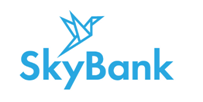 Угода-Заява №____ від «___»________202__ р. 
про надання послуг з обслуговування корпоративної платіжної картки з встановленням кредитного лімітуЗаява про відкриття поточного рахунку(ків)Просимо/прошу відкрити ___________________________________________ рахунок у _____________________________.
                                                  (вид поточного рахунку)					(вид валюти)Ціль відкриття рахунків: для здійснення господарської/ підприємницької/ незалежної професійної/ інвестиційної діяльності/ діяльності, яка не пов'язана з підприємницькою діяльністю (необхідне підкреслити).Додаткова інформація  _______________________________________________________________________________1. Керуючись статтею 634 Цивільного кодексу України, шляхом підписання Угоди-заяви  КЛІЄНТ  приєднується до встановлених АТ «СКАЙ БАНК» (далі – Банк) умов Публічного договору про комплексне банківське обслуговування юридичних осіб та інших клієнтів АТ «СКАЙ БАНК» (далі – Договір), розміщеного на Офіційному Інтернет-сайті Банку за адресою: www.sky.bank (далі – сайт Банку).2. КЛІЄНТ  засвідчує, що він ознайомився з умовами Договору та усіма додатками до нього, погоджується з ними та зобов’язується їх виконувати.3. Підписанням Угоди-заяви КЛІЄНТ беззастережно підтверджує, що на момент  укладення Договору  КЛІЄНТ  ознайомився з його повним текстом, повністю зрозумів його зміст та погоджується з усіма умовами Договору, а також безумовно стверджує, що не позбавляється будь-яких прав, які має звичайно,  а Договір не містить умов, які є для нього обтяжливими у будь-якому сенсі.4. Підписуючи Угоду-заяву,  КЛІЄНТ  погоджується, що Банк  має право в будь-який час в односторонньому порядку вносити зміни до Договору, повідомляючи про це КЛІЄНТА офіційним опублікуванням тексту таких змін (тобто нової редакції Договору чи його відповідної частини) на сайті Банку.  З моменту набрання чинності зміни стають невід’ємною частиною Договору та обов’язковими до виконання для сторін. Момент здійснення опублікування на сайті Банку є моментом ознайомлення КЛІЄНТА  з  текстом таких змін та погодження з ними. 5. Підписанням цієї Угоди-заяви КЛІЄНТ  беззастережно підтверджує, що розміщення змін до Договору на сайті Банку  є належним виконанням останнім обов’язку щодо додержання форми та порядку повідомлення КЛІЄНТА  про зміни до Договору. КЛІЄНТ  безумовно бере на себе ризики та обов’язок самостійно відстежувати повідомлення Банку  про зміну умов Договору. 6. Банк погоджується, що в результаті  акцептування Публічної пропозиції (укладення Договору) дія договорів (у разі наявності таких), укладених раніше між Банком та КЛІЄНТОМ,  припиняється на підставі статті 604 Цивільного кодексу України, подальше обслуговування здійснюється на підставі Договору. Це положення не застосовується під час наданні послуг з відкриття і ведення рахунку в цінних паперах, зберігання на ньому цінних паперів, обслуговування операцій на цьому рахунку, уключаючи  розрахунки за договорами щодо ЦП, та обслуговування операцій емітента щодо випущених ним ЦП.7. Підписанням цієї Угоди-Заяви за взаємною та добровільною згодою між КЛІЄНТОМ та Банком, Банк відкриває КЛІЄНТУ окремий  рахунок, на якому Банк відображає суми несанкціонованого овердрафту у випадку його виникнення (обставина, яку Сторони визначають як відкладальну відповідно до ст.212 Цивільного кодексу України), та який використовується лише з цією метою.8. Підписанням Угоди-Заяви КЛІЄНТ підтверджує надання згоди згідно з Договором та Законом України «Про захист персональних даних» на обробку (в т. ч. поширення) у тому числі транскордонне Банком персональних даних будь-яким чином та з метою, що вказана в Договорі, а також підтверджую наявність згоди фізичних осіб, персональні дані яких передаються/можуть передаватися Банку від мого імені та/або для надання мені послуг (інші власники персональних даних), на передавання Банку та оброблення Банком персональних даних цих осіб із визначеною Договором метою, а також факт ознайомлення цих осіб з їх правами, передбаченими Законом, метою оброблення Банком  персональних даних, інформацією щодо осіб, яким передаються персональні дані.9. Нижченаведеним підписом керівника/уповноваженої особи Клієнта (з обов’язковим доданням документа, що підтверджує повноваження такої особи на підписання дозволу) КЛІЄНТ надає дозвіл Банку на розкриття інформації, що містить банківську таємницю відповідно до ст. 62 Закону України «Про банки та банківську діяльність» та Правил зберігання, захисту, використання та розкриття банківської таємниці, затверджених постановою Правління НБУ №267 від 14.07.2006 р., у порядку згідно внутрішніх положень Банку та норм чинного законодавства України і в межах необхідних для надання Клієнту послуг Банком.10. Банк залишає за собою право у зв’язку зі змінами у чинному законодавстві України, а також іншими  змінами, пов’язаними  з діяльністю Банку, обмежитись повідомленнями про відповідні зміни на сайті Банку.11. Підписанням цієї Угоди-заяви Клієнт підтверджує, що йому надана і зрозуміла інформація, зазначена в ст.7 Закону України «Про фінансові послуги та фінансові компанії» (право клієнта на інформацію)..12.  На дату укладання Угоди-Заяви на вклад поширюються гарантії Фонду гарантування вкладів в межах гарантованої суми відшкодування відповідно до Закону України «Про систему гарантування вкладів фізичних осіб» (далі – Закон). Довідку про систему гарантування вкладів фізичних осіб до укладання Угоди-Заяви отримав, з нею ознайомлений, її зміст доведений, роз’яснений та зрозумілий, із вимогами статті 26 Закону та інформацією, розміщеною на офіційній сторінці Фонду гарантування вкладів в мережі Інтернет за посиланням http://www.fg.gov.ua/dlia-vkladnykiv/umovy-harantuvannia  ознайомлений, умови гарантування Фондом відшкодування коштів за вкладом мені доведені, роз’яснені та зрозумілі. Я також підтверджую, що вимоги законодавства України та випадки, в яких Фонд гарантування вкладів не відшкодовує кошти вкладникам мені цілком зрозумілі:_________________/_____________________________«______» ________________ 20____ року    			                                          (підпис, П.І.Б.)13. Нижченаведеним підписом КЛІЄНТ в особі уповноваженої особи засвідчує про отримання оригіналу Угоди-Заяви та про отримання платіжної картки «_____»___________20____р. ___________годин____________хвилин, а також дає згоду на отримання  інформаційних повідомлень Банку  за допомогою послуги  sms-інформування.14. До цієї Угоди-заяви додається Перелік розпорядників рахунком, що є її невід’ємною частиною. Клієнт подає/надсилає до Банку оновлений перелік розпорядників рахунком та документи, що підтверджують їх повноваження, у разі зміни або доповнення осіб, які відповідно до законодавства України мають право розпоряджатись рахунком Клієнта Банку.15. Підписанням Угоди-Заяви Клієнт підтверджує, що Банк до її укладання надав йому необхідні пояснення з метою забезпечення Клієнту можливості оцінити, чи адаптовано Угоду-Заяву/Договір до його потреб та фінансового стану, зокрема, шляхом роз’яснення інформації про: можливу суму кредитного ліміту; строк, на який кредитний ліміт може бути встановлений; мету, для якої кредитні кошти можуть бути використані; форми та види забезпечення кредиту;необхідність здійснення оцінки майна, якщо така оцінка є необхідною, ким вона здійснюється; наявні форми кредитування з коротким описом відмінностей між ними, у тому числі  між зобов'язаннями Клієнта; тип процентної ставки (фіксована, змінювана тощо); варіанти погашення кредиту, включаючи кількість платежів, їх періодичність та обсяги; можливості та умови дострокового повернення кредиту. Підписанням Угоди-Заяви Клієнт підтверджує, що до її підписання, він отримав для ознайомлення копію проекту Угоди-Заяви у паперовому вигляді, всі умови йому зрозумілі, він погоджується їх виконувати вільно без будь-якого примусу.Нищенаведеним підписом Клієнт (Користувач) підтверджує, що до укладання Угоди-заяви Банком (Надавачем платіжних послуг) надана на безоплатній основі, а ним отримана та він ознайомився з інформацією, що надається користувачу до укладення договору про надання платіжних послуг, у  тому числі, про умови, що стосуються надання платіжної послуги відповідно до цього Договору/Угоди-заяви (ст. 30 Закону України «Про платіжні послуги») шляхом надання користувачу доступу до публічного (мережевого) ресурсу Банку за посиланням https://sky.bank/uk/publichnyi-dohovir-bis, на якому розміщений проект цієї Угоди-заяви.Підписанням цієї Угоди-заяви Клієнт надає згоду на надання доступу до свого рахунку для сторонніх надавачів платіжних послуг (надавачів нефінансових платіжних послуг, які відповідно до Закону України «Про платіжні послуги» отримали право на надання нефінансових платіжних послуг). Відкликання наданої згоди здійснюється на підставі заяви користувача, наданої Банку у довільній формі.Підписанням цієї Угоди-заяви та приєднанням до Договору, Клієнт (Користувач) підтверджує, що його підпис на платіжній інструкції є його згодою на виконання Банком (Надавачем платіжних послуг) кожної платіжної операції за рахунком. Для відкликання згоди на виконання платіжної операції Клієнт (Користувач) надає Банку (Надавачу платіжних послуг) розпорядження не пізніше моменту списання коштів з рахунку платника (момент безвідкличності).Надаю письмову згоду на збір, зберігання, використання та поширення інформації через бюро кредитних історій у відповідності із Законом України «Про організацію формування та обігу кредитних історій» та ознайомлений з обов’язком Банку про подання інформації до Кредитного реєстру Національного банку України у визначеному законодавством України порядку та випадках, що не буде вважатися розголошенням банківської таємниці.КЛІЄНТ/КОРИСТУВАЧ:Найменування / прізвище, ім’я, по-батькові (за наявності) :Код за ЄДРПОУ / реєстраційний (обліковий) номер платника податків/ реєстраційний номер облікової картки платника податків   :Код та назва виду економічної діяльності  IBANМісцезнаходження Адреса для листуванняП.І.Б. уповноваженої / довіреної особи:Уповноважена / довірена особа діє на підставі:Контактні телефони:БАНК/НАДАВАЧ ПЛАТІЖНИХ ПОСЛУГ:Найменування:Код за ЄДРПОУ:Код ID НБУIBANКод Банку:Місцезнаходження:П.І.Б. уповноваженої особи:Уповноважена особа діє на підставі:Контактні телефони:Вид послуг: Вид послуг: Вид послуг: Вид послуг: № з/пНайменування послугиНайменування послугиПозначка «Так» про замовлення послуги1.Корпоративна кредитна карткаКорпоративна кредитна карткаТакОсобливі умови надання послуг:Особливі умови надання послуг:Особливі умови надання послуг:Особливі умови надання послуг:Тип карткиТип карткиПоточний рахунок Поточний рахунок Поточний рахунок з використанням ПКПоточний рахунок з використанням ПКОкремий рахунок для обліку несанкціонованого овердрафту Окремий рахунок для обліку несанкціонованого овердрафту Рахунок для нарахування комісійної винагородиРахунок для нарахування комісійної винагородиВалюта рахункуВалюта рахункуUAHUAHТип кредитуТип кредитуПоновлювана кредитна лініяПоновлювана кредитна лініяЛіміт кредиту, грн.Ліміт кредиту, грн.Строк кредитуванняСтрок кредитування36 місяців з дня укладення Угоди, до __________ включно36 місяців з дня укладення Угоди, до __________ включноРозмір стандартної процентної ставкиРозмір стандартної процентної ставкиТип стандартної процентної ставкиТип стандартної процентної ставкиФіксованаФіксованаРозмір пільгової процентної ставкиРозмір пільгової процентної ставкиТип пільгової процентної ставкиТип пільгової процентної ставкиФіксованаФіксованаПроцентна ставка за користування кредитом після закінчення терміну дії договору, річнихПроцентна ставка за користування кредитом після закінчення терміну дії договору, річнихТип процентної ставкиТип процентної ставкиФіксованаФіксованаПроцентна ставка на суму простроченої заборгованості за кредитом, річнихПроцентна ставка на суму простроченої заборгованості за кредитом, річнихТип процентної ставкиТип процентної ставкиФіксованаФіксованаМета отримання кредитуМета отримання кредитуРозмір обов'язкового мінімального платежуРозмір обов'язкового мінімального платежуПільговий періодПільговий періодПрошу випустити корпоративну платіжну картку для уповноваженої / довіреної особи КлієнтаПрошу випустити корпоративну платіжну картку для уповноваженої / довіреної особи КлієнтаПрошу випустити корпоративну платіжну картку для уповноваженої / довіреної особи КлієнтаПрошу випустити корпоративну платіжну картку для уповноваженої / довіреної особи КлієнтаПрошу випустити корпоративну платіжну картку для уповноваженої / довіреної особи КлієнтаПрошу випустити корпоративну платіжну картку для уповноваженої / довіреної особи КлієнтаПрошу випустити корпоративну платіжну картку для уповноваженої / довіреної особи КлієнтаПрошу випустити корпоративну платіжну картку для уповноваженої / довіреної особи КлієнтаПрошу випустити корпоративну платіжну картку для уповноваженої / довіреної особи КлієнтаПрошу випустити корпоративну платіжну картку для уповноваженої / довіреної особи КлієнтаПрошу випустити корпоративну платіжну картку для уповноваженої / довіреної особи КлієнтаПрошу випустити корпоративну платіжну картку для уповноваженої / довіреної особи КлієнтаПрошу випустити корпоративну платіжну картку для уповноваженої / довіреної особи КлієнтаПрошу випустити корпоративну платіжну картку для уповноваженої / довіреної особи КлієнтаДані уповноваженої / довіреної особи (Держателя картки):Дані уповноваженої / довіреної особи (Держателя картки):Дані уповноваженої / довіреної особи (Держателя картки):Дані уповноваженої / довіреної особи (Держателя картки):Дані уповноваженої / довіреної особи (Держателя картки):Дані уповноваженої / довіреної особи (Держателя картки):Дані уповноваженої / довіреної особи (Держателя картки):Дані уповноваженої / довіреної особи (Держателя картки):Дані уповноваженої / довіреної особи (Держателя картки):Дані уповноваженої / довіреної особи (Держателя картки):Дані уповноваженої / довіреної особи (Держателя картки):Дані уповноваженої / довіреної особи (Держателя картки):Дані уповноваженої / довіреної особи (Держателя картки):Дані уповноваженої / довіреної особи (Держателя картки):Українська транскрипціяУкраїнська транскрипціяУкраїнська транскрипціяУкраїнська транскрипціяУкраїнська транскрипціяУкраїнська транскрипціяУкраїнська транскрипціяУкраїнська транскрипціяУкраїнська транскрипціяУкраїнська транскрипціяЛатинська транскрипціяЛатинська транскрипціяЛатинська транскрипціяПрізвищеПрізвищеПрізвищеПрізвищеІм’яІм’яІм’яІм’яПо-батькові (за наявності)По-батькові (за наявності)По-батькові (за наявності)По-батькові (за наявності)Дата народженняденьденьмісяцьмісяцьрікрікМісце народженняМісце народженняМісце народженняМісце народженняМісце народженняМісце народженняМісце народженняДата народженняГромадянський паспортсеріясеріясеріясеріяномерномерномердата видачідата видачідата видачіким виданийким виданийким виданийГромадянський паспортМіжнародний паспортсеріясеріясеріясеріяномерномерномердата видачідата видачідата видачіким виданийким виданийким виданийМіжнародний паспортРеєстраційний (обліковий) номер платника податків/ реєстраційний номер облікової картки платника податківРеєстраційний (обліковий) номер платника податків/ реєстраційний номер облікової картки платника податківРеєстраційний (обліковий) номер платника податків/ реєстраційний номер облікової картки платника податківРеєстраційний (обліковий) номер платника податків/ реєстраційний номер облікової картки платника податківРеєстраційний (обліковий) номер платника податків/ реєстраційний номер облікової картки платника податківРеєстраційний (обліковий) номер платника податків/ реєстраційний номер облікової картки платника податківРеєстраційний (обліковий) номер платника податків/ реєстраційний номер облікової картки платника податківРеєстраційний (обліковий) номер платника податків/ реєстраційний номер облікової картки платника податківРеєстраційний (обліковий) номер платника податків/ реєстраційний номер облікової картки платника податківРеєстраційний (обліковий) номер платника податків/ реєстраційний номер облікової картки платника податківРеєстраційний (обліковий) номер платника податків/ реєстраційний номер облікової картки платника податківЗареєстроване місце проживання/перебуванняЗареєстроване місце проживання/перебуванняЗареєстроване місце проживання/перебуванняЗареєстроване місце проживання/перебуванняЗареєстроване місце проживання/перебуванняЗареєстроване місце проживання/перебуванняФактичне місце проживанняФактичне місце проживанняФактичне місце проживанняФактичне місце проживанняФактичне місце проживанняТелефон домашнійТелефон домашнійТелефон мобільнийТелефон мобільнийЕлектронна адресаМісце роботиМісце роботиТелефон робочійСлово – пароль (наприклад, дівоче прізвище матері)Слово – пароль (наприклад, дівоче прізвище матері)Слово – пароль (наприклад, дівоче прізвище матері)Слово – пароль (наприклад, дівоче прізвище матері)Слово – пароль (наприклад, дівоче прізвище матері)Слово – пароль (наприклад, дівоче прізвище матері)Слово – пароль (наприклад, дівоче прізвище матері)Слово – пароль (наприклад, дівоче прізвище матері)Слово – пароль (наприклад, дівоче прізвище матері)Слово – пароль (наприклад, дівоче прізвище матері)Клієнт або КБВ клієнта-резидента України володіє часткою в іноземній юридичній особі (відповідно до статті 39-2 Податкового кодексу України)	___ «Так» ____ «Ні»В разі «Так» надати повідомлення про володіння фізичною (юридичною) особою – резидентом України часткою в іноземній юридичній особіНаявність обтяження майнових прав на грошові кошти, що розміщені на банківському рахунку___«Так», рахунок № UA__________________________________________ в _________________________________________________ (назва, код банку)___ «Ні»Наявність статусу податкового резидента іншої країни (окрім України та США) ___ «Так» ____ «Ні»В разі «Так» надати заповнену анкету самооцінки юридичної особи CRS-E та анкети самооцінки на кожну контролюючу особу CRS-CP.Видача карткиВидача карткиВидача карткиВидача карткиВидача карткиДата видачі«__» __________202_ р.№ картки____ ____ ____ ____(підпис працівника, який видав картку)(підпис працівника, який видав картку)(підпис працівника, який видав картку)(підпис працівника, який видав картку)(підпис працівника, який видав картку)БАНК/НАДАВАЧ ПЛАТІЖНИХ ПОСЛУГ:Уповноважена особа Банку______________________/________________________(посада, підпис, П. І. Б. довіреність №________ від ________________ р.м.п. «_____»___________20____р.КЛІЄНТ/КОРИСТУВАЧ:Керівник/уповноважена особа або власник рахунку/довірена особа____________________/___________________________ (посада, підпис, П. І. Б.)м.п.  9  «_____»___________20____р. 10